Представитель: Светлана ХавцеваСдаётся от собственника Посуточно очень уютная квартира в самом центре Питера. Все достопримечательности находятся в шаговой доступности, до Невского проспекта 3 мин пешком. Закрытая парадная, всего 3 квартиры, по 1 квартире на этаже. Закрытый двор. В квартире все есть для комфортного проживания, Мебель, бытовая техника , посуда, Постельное белье. Максимальная вместимость 3 чел, 2+1.
Цена зависит от срока проживания и количества проживающих.звоните, уточняйте.
Залог  за ключи 2 тыс рубТелефоны: 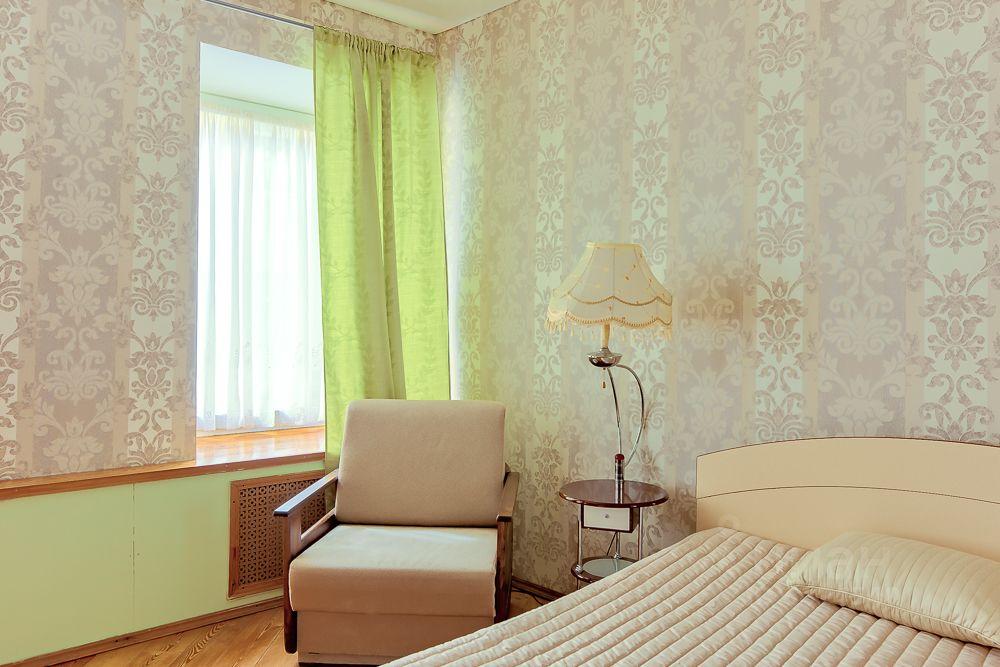 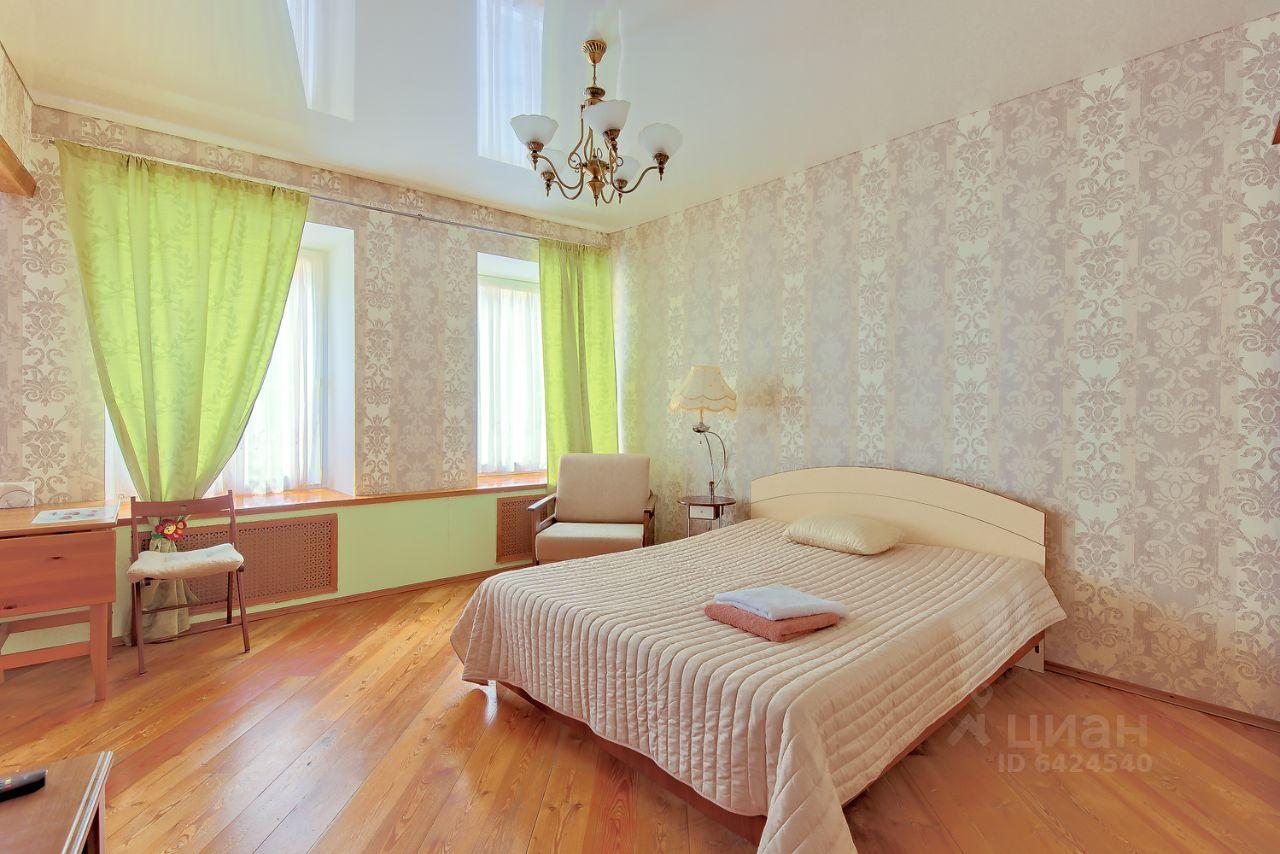 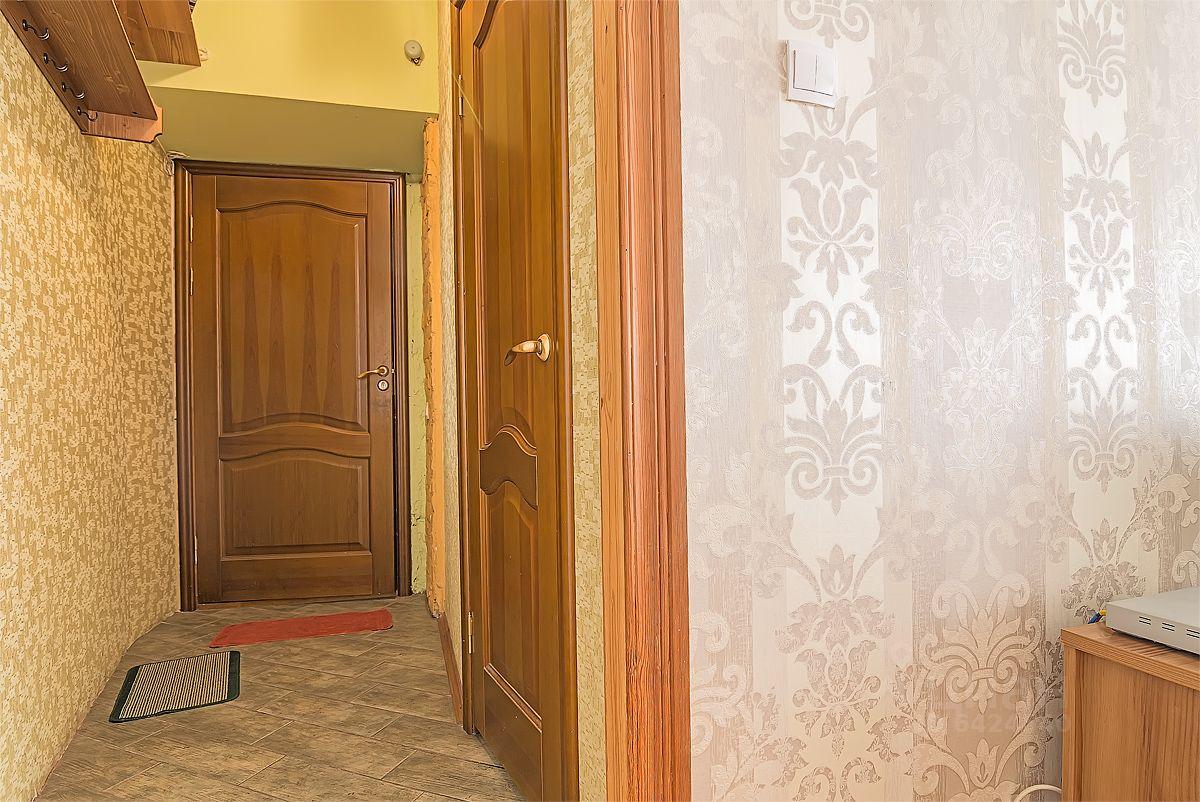 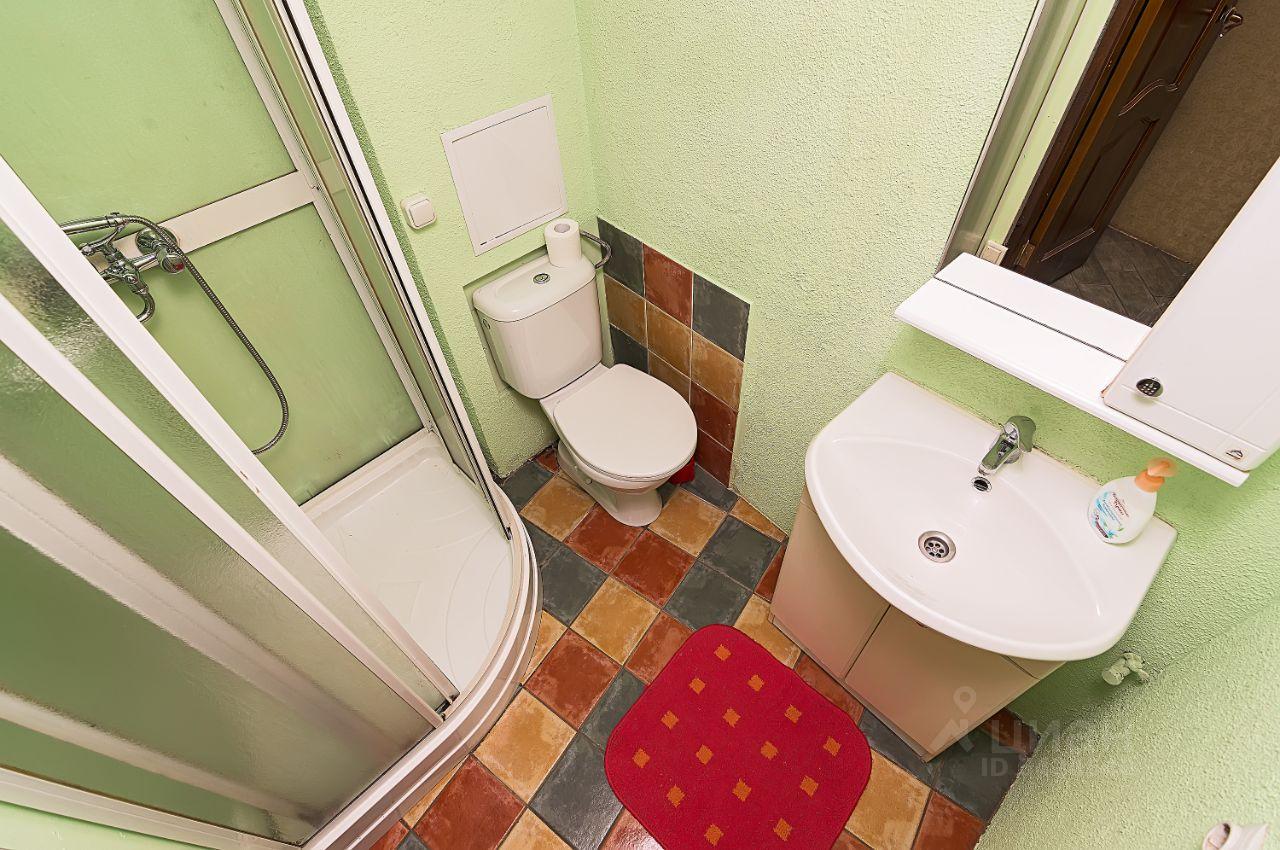 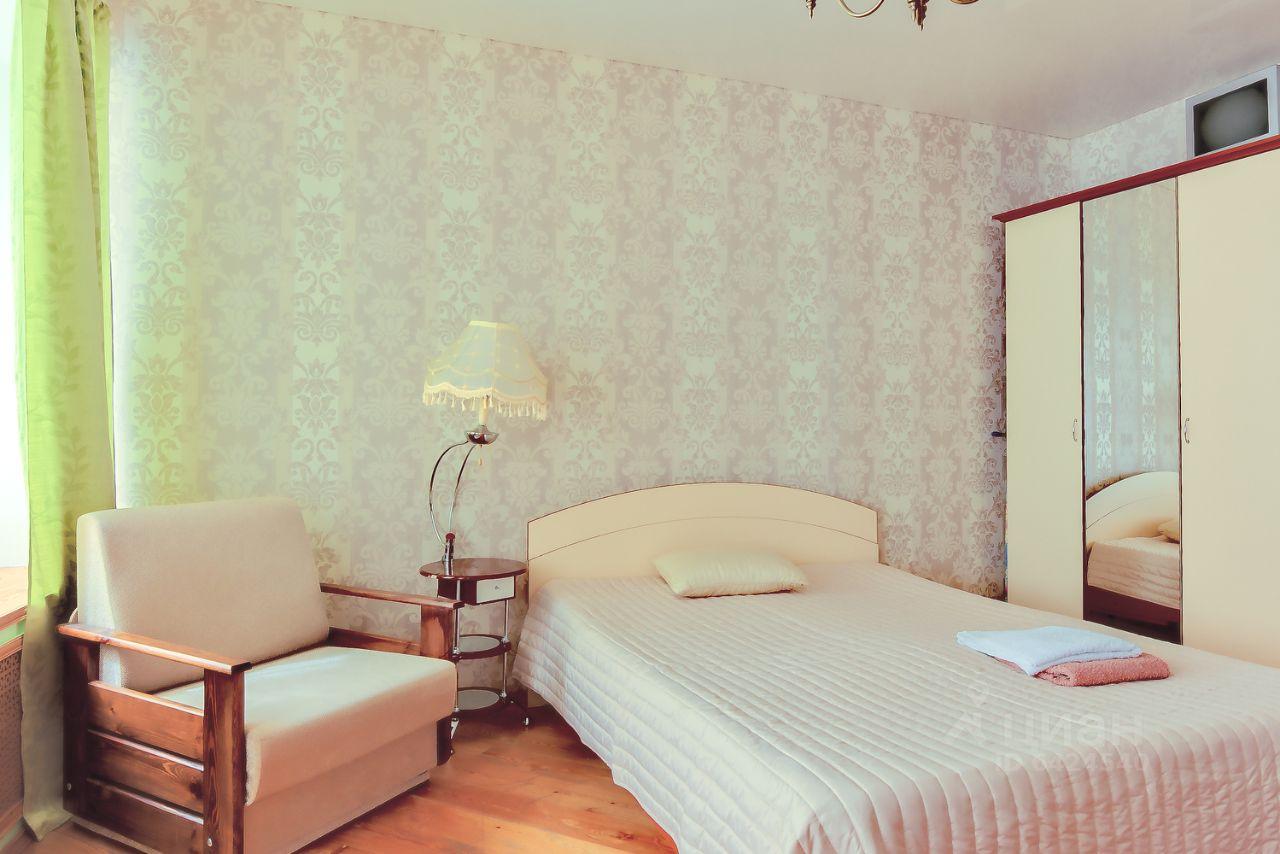 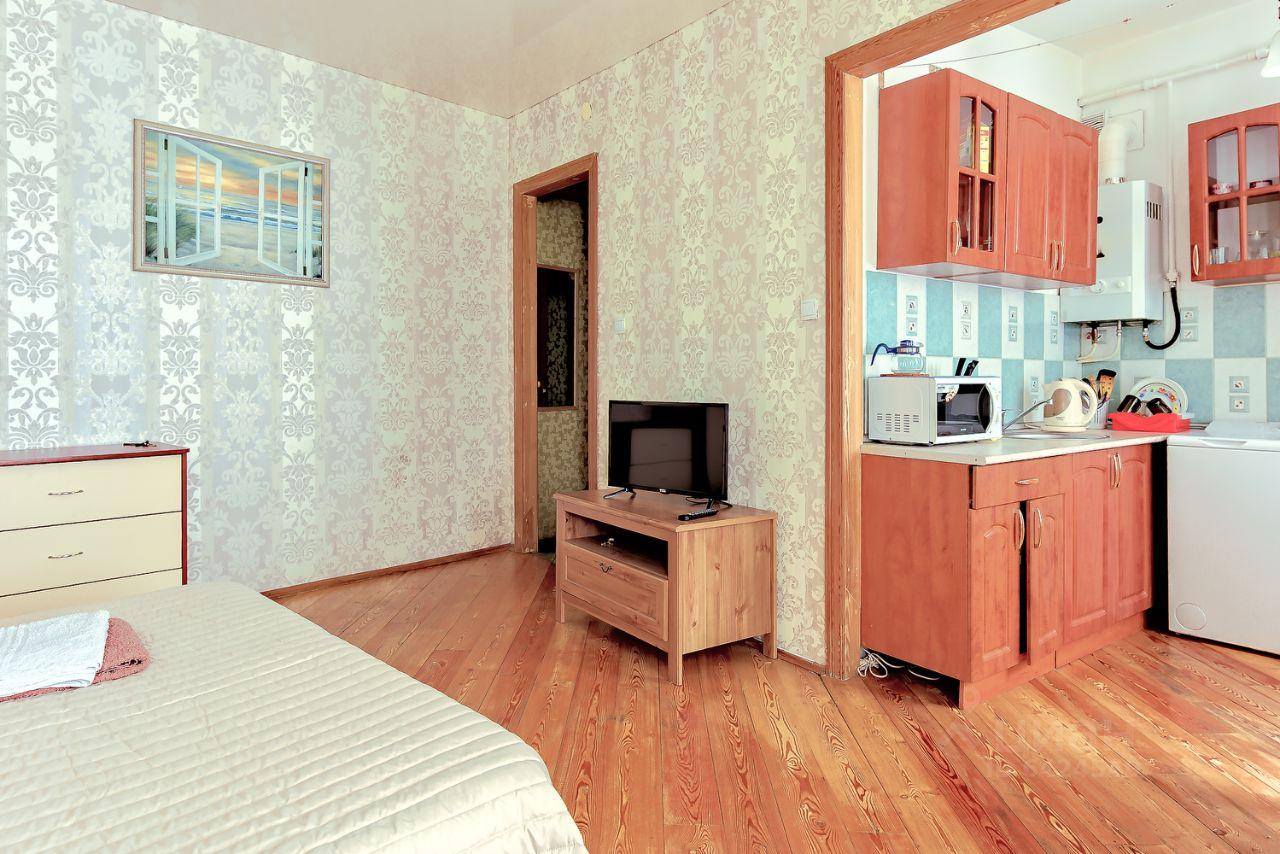 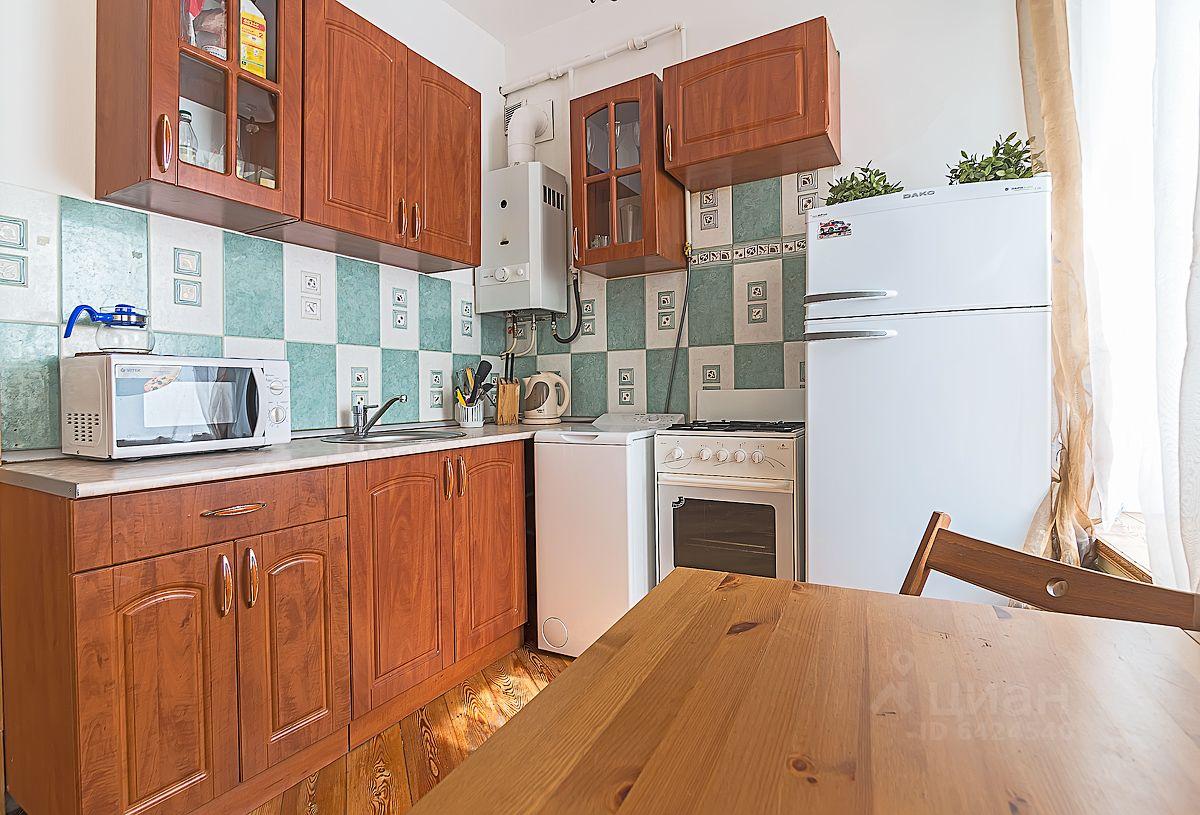 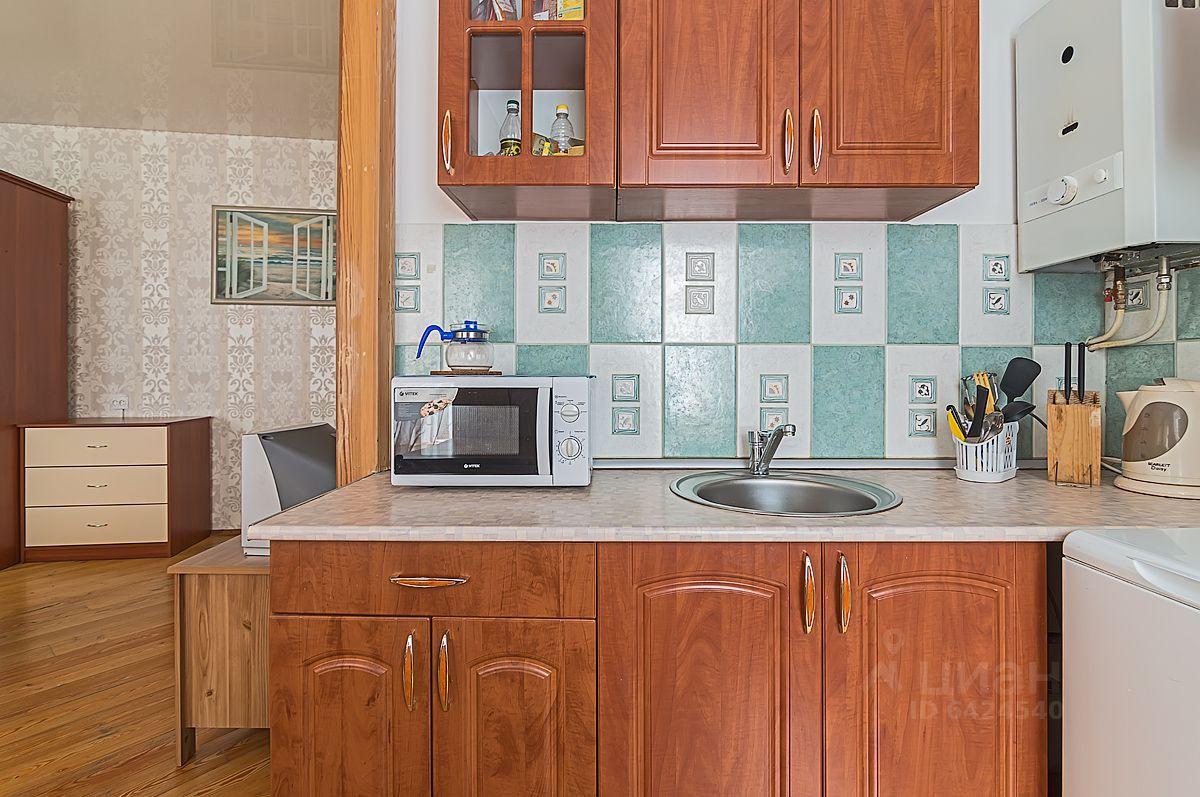 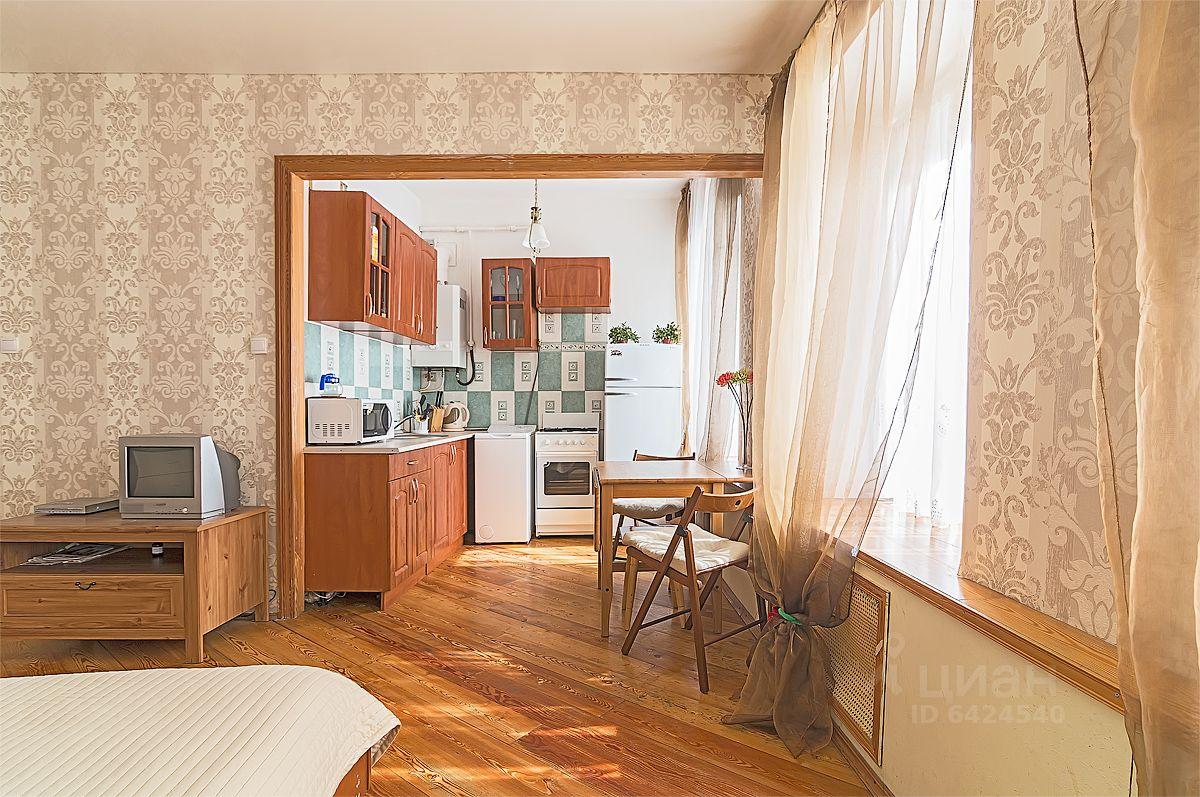 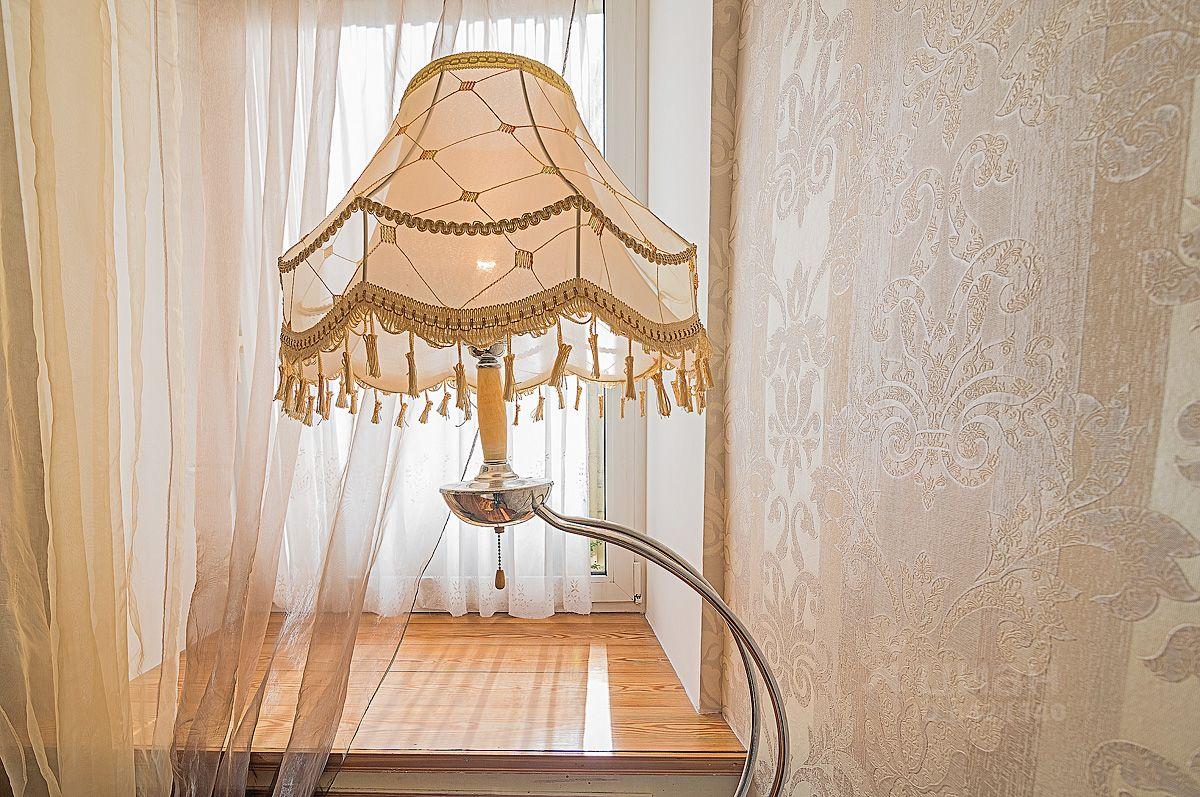 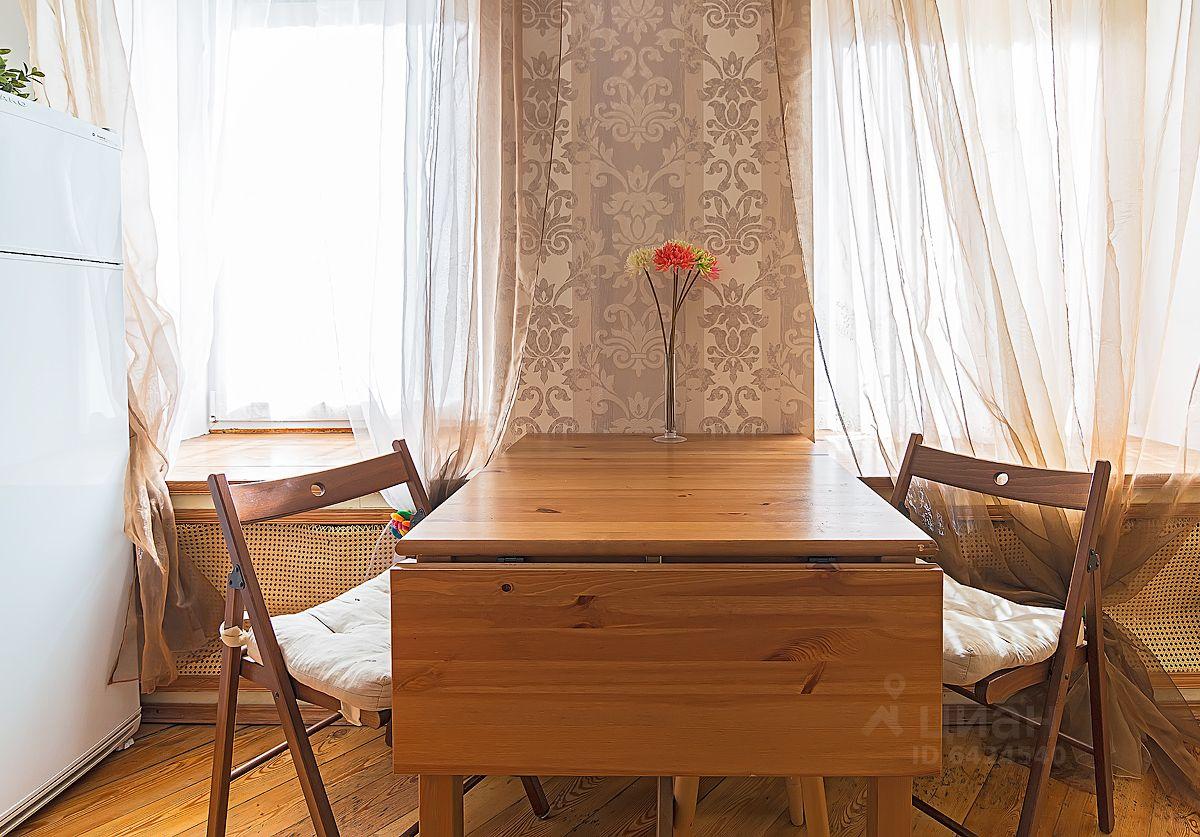 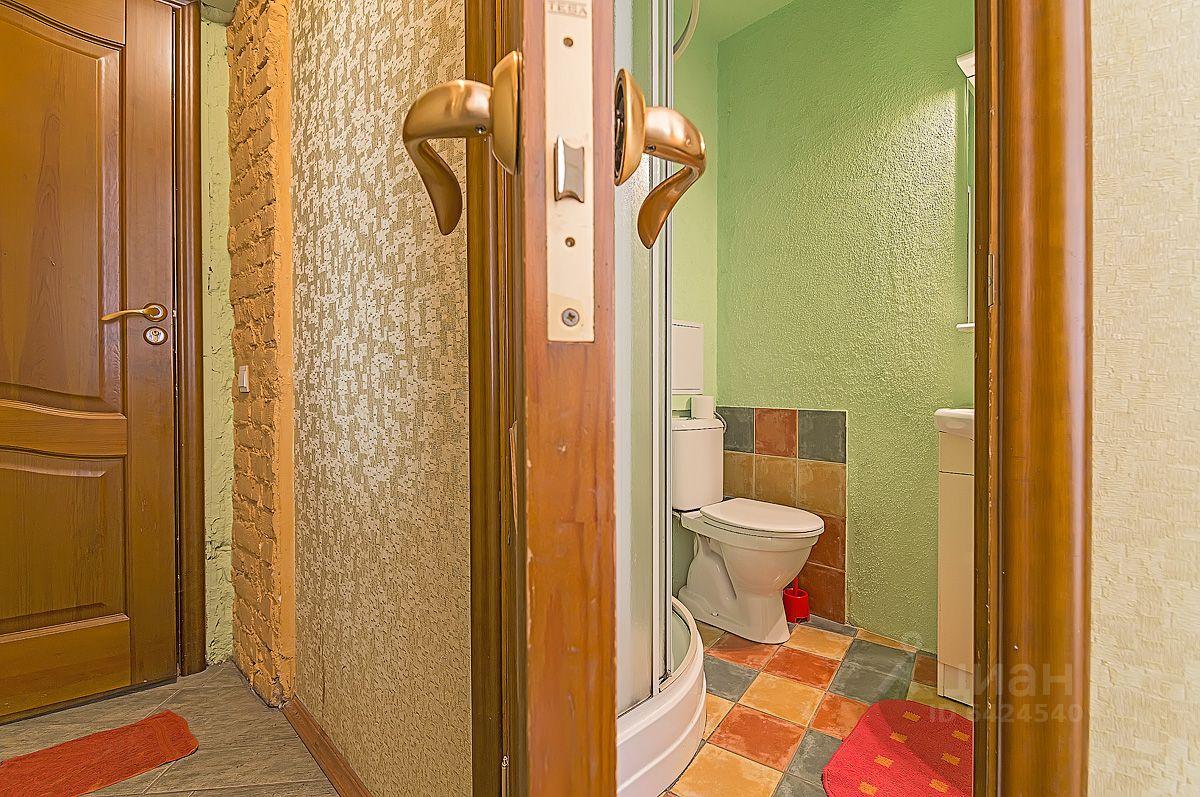 